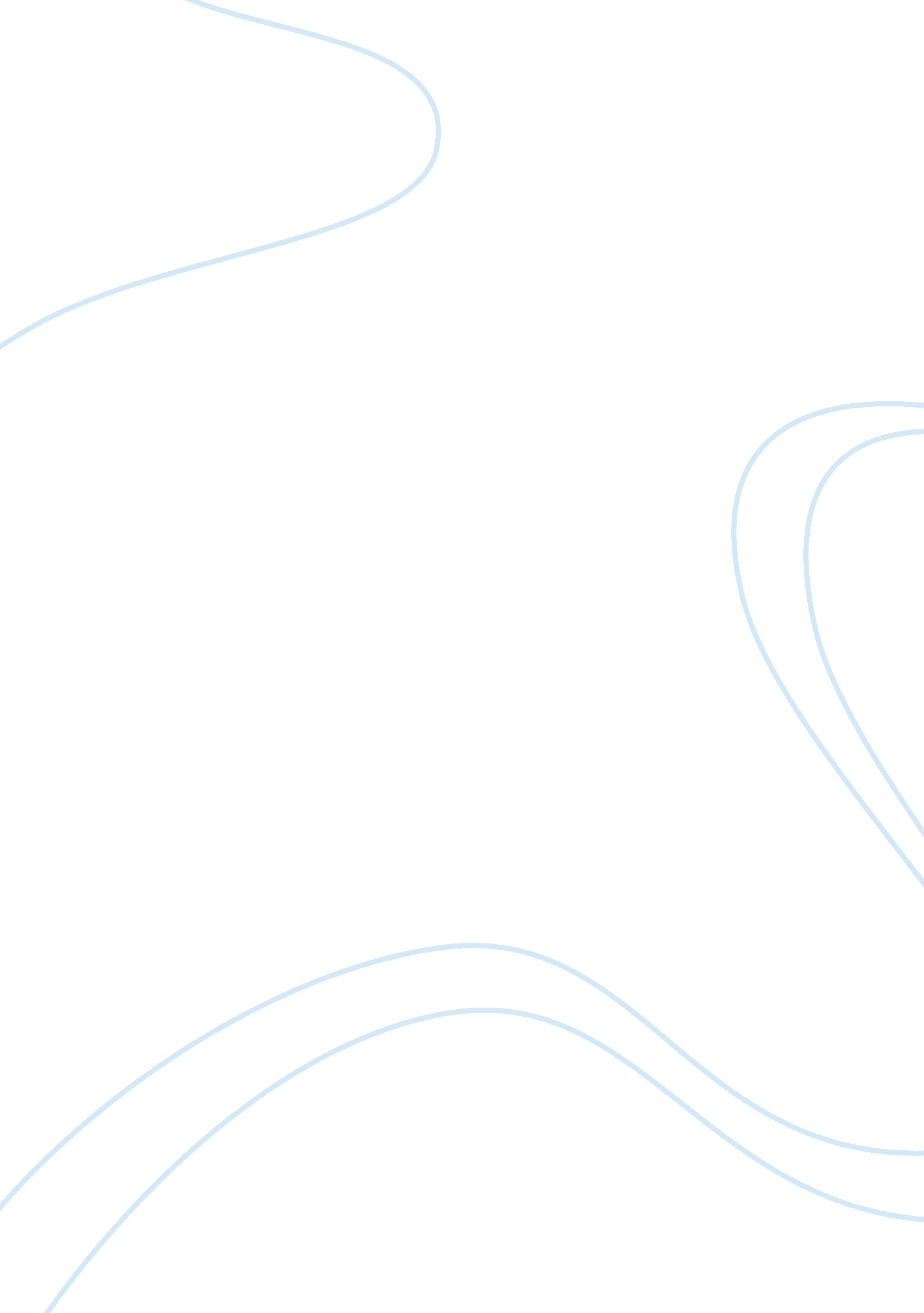 Report on strategic plan to care for the skinHealth & Medicine, Body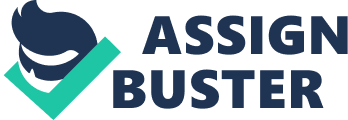 \n[toc title="Table of Contents"]\n \n \t Introduction \n \t Goals \n \t Works Cited \n \n[/toc]\n \n Introduction Skin is an important component of the human body. It has many functions in ensuring the body health. Caring for the skin means keeping it in good shape to ensure the wellbeing. The nursing home clients have skin problems ranging from pressure ulcers to skin tears. This is alarming because of the serious damage that might occur. This strategic plan will help the clients have skin that will promote good health. Goals Objectives 
Strategies 
Training is one of the important things that will help the clients care for their skin. Training will happen after every three months. The problems that clients experience mostly are skin tears. Skin tears arise because of fragile skin care and at old age. Most skin tears are preventable. Once they occur, skin tears need management to prevent further trauma. 
Training will cover on how to care for the skin. The clients should know the benefits and costs involved in caring for the skin. Skin should remain hydrated at all times (Gregson, pg. 8). The clients should take enough fluids within the facility and apply the moist cream at least twice a day. 
The clients should avoid usage of soap that can lead to dry skin. The vulnerable skin should always have protection against any object that can cause skin tears. The clients need to know about the adverse effects caused by negligence of skin. The patients will visit a health facility where patients that have serious effects because of negligence. This will help patients understand the best practices of skin care and the risks involved for not caring for the skin. Works Cited Gregson, Susan R. Skin Care. Mankato, Minn: Life Matters, 2000. Print. 